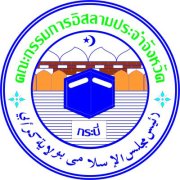 ประกาศสำนักงานคณะกรรมการอิสลามประจำจังหวัดกระบี่เรื่องรายงานผลการสอบเพื่อเตรียมความพร้อมก่อนนิกะฮ.ตามวิถีอิสลามครั้งที่ 5 วันที่ 30 เมษายน 2559ณ สนามสอบมัสยิดบ้านเกาะกลาง ตำบลคลองประสงค์ อำเภอเมือง จังหวัดกระบี่ทั้งนี้ตั้งแต่วันที่ 3 พฤษภาคม 2559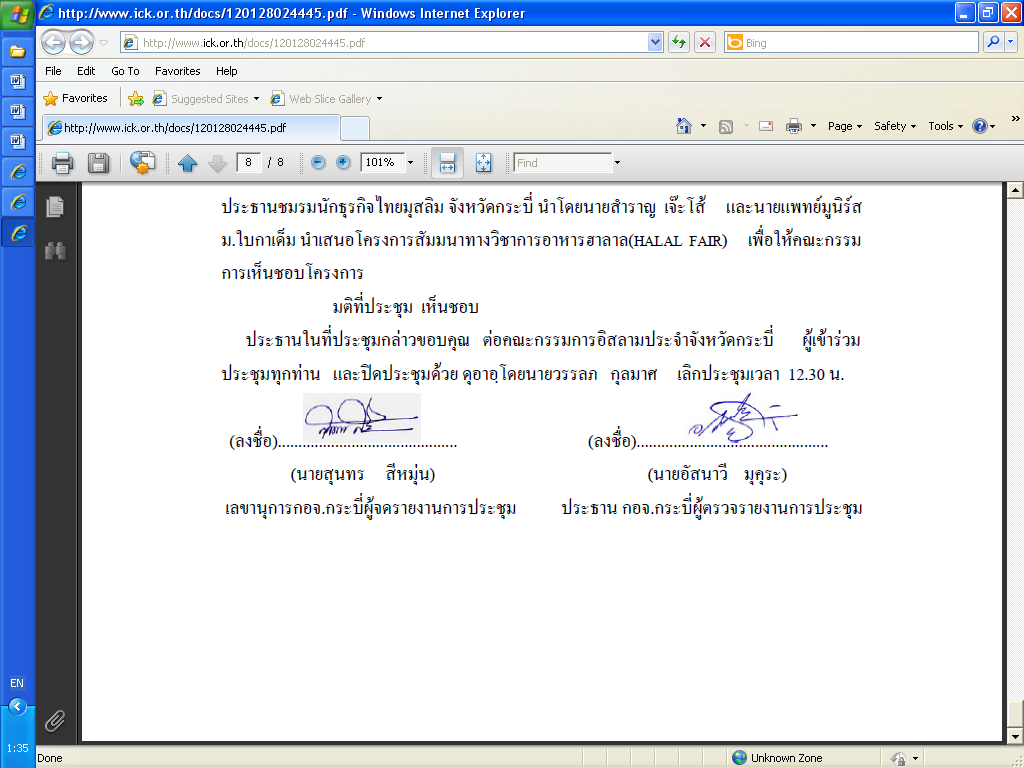                                                                                (นายอัสนาวี  มุคุระ)                                                              ประธานคณะกรรมการอิสลามประจำจังหวัดกรลำดับที่ชื่อ-สกุลสังกัดมัสยิดคะแนนเต็ม 100ผลตัดสินหมายเหตุ1น.ส.มุนาวรรณ สาระวารีบางขนุน68ผ่าน2นายณัฐกร    ช่วยการบ้านคลองประสงค์41ไม่ผ่าน3นายเอกรินทร์  นาคสง่าบ้านคลองประสงค์46ไม่ผ่าน4นายอนุชา     เล็กดำบ้านคลองประสงค์59ผ่าน5นายรุ่งโรจน์    เล็กดำบ้านคลองประสงค์72ผ่าน6นายสมศักดิ์   คลองรั้วบ้านคลองประสงค์61ผ่าน7น.ส.สุวนันท์   รอดเกิดบ้านคลองประสงค์66ผ่าน8น.ส.วราภรณ์  มาศโอสถบ้านคลองประสงค์68ผ่าน9น.ส.สุธาวัลย์   รอดเกิดบ้านคลองประสงค์63ผ่าน10นายวิชา   อ้นบุตรบ้านคลองประสงค์74ผ่าน11นายวรุฒ   อ้นบุตรบ้านคลองประสงค์73ผ่าน12นายวรายุทธ นาวาสมุทร์บ้านคลองประสงค์73ผ่าน13นายอดิศักดิ์    รอดเกิดบ้านคลองประสงค์71ผ่าน14น.ส.เนื้อทอง กองข้าวเรียบบ้านเกาะกลาง44ไม่ผ่าน15นายธวัชชัย   ชายเขาทองบ้านเกาะกลาง48ไม่ผ่าน16นายวราวุฒิ    เล็กกอบ้านเกาะกลาง47ไม่ผ่าน17นายสุรเกียรติ เครือวัลย์บ้านเกาะกลาง45ไม่ผ่าน18นายภราดร    เกินทรัพย์บ้านเกาะกลาง41ไม่ผ่าน19นายสุชานันท์ ชายเขาทองบ้านเกาะกลาง48ไม่ผ่าน20น.ส.จุฑามาศ   หน้าดีบ้านเกาะกลาง45ไม่ผ่าน21ด.ญ.นัสรีย์    เกาะกลางบ้านเกาะกลาง47ไม่ผ่าน22ด.ญ.ณัฐณิชา  เหมบุตรบ้านเกาะกลาง43ไม่ผ่าน23ด.ช.นวพล   หน้าดีบ้านเกาะกลาง44ไม่ผ่าน24นายธนา      เวลาดีบ้านเกาะกลาง50ผ่านลำดับที่ชื่อ-สกุลสังกัดมัสยิดคะแนนเต็ม 100ผลตัดสินหมายเหตุ25ด.ช.วิศรุต     อ้นบุตรบ้านเกาะกลาง47ไม่ผ่าน26ด.ช.ธนโชติ  จงรักษ์บ้านเกาะกลาง25ไม่ผ่าน27ด.ช.อดิศร     บุตรหง้าบ้านเกาะกลาง39ไม่ผ่าน28ด.ช.ณัฐกิจ     เครือหมานบ้านเกาะกลาง35ไม่ผ่าน29ด.ช.พันธกานต์   บาเซ็มบ้านเกาะกลาง59ผ่าน30ด.ช.สมเกียรติ    มีล่ามบ้านเกาะกลาง54ผ่าน31นายณัฐพล    เวลาดีบ้านเกาะกลาง61ผ่าน32ด.ช.พันธกร  บาเร็มบ้านเกาะกลาง57ผ่าน33นายสุวิทย์   มีล่ามบ้านเกาะกลาง60ผ่าน34ด.ช.ณัฐสิทธิ์  เอกติยวรกุลบ้านเกาะกลาง51ผ่าน35นายอนุชา     หมาดหวาบ้านเกาะกลาง60ผ่าน36น.ส.เวธินี     จงรักษ์บ้านเกาะกลาง50ผ่าน37น.ส.วานิต้า      มาดชายบ้านเกาะกลาง66ผ่าน38น.ส.ซาบีร่า    พันธ์หญ้าบ้านเกาะกลาง52ผ่าน39น.ส.อัสมา    และเล็มบ้านเกาะกลาง71ผ่าน40ด.ญ.กานดา เกาะกลางบ้านเกาะกลาง55ผ่าน41น.ส.วณิศตา   อ้นบุตรบ้านเกาะกลาง75ผ่าน42น.ส.นัทสิมา   รอดเกิดบ้านเกาะกลาง70ผ่าน43ด.ญ.ณัฐกฤต์     อ้นบุตรบ้านเกาะกลาง54ผ่าน44ด.ญ.วนัสนันท์ แจ้งใจบ้านเกาะกลาง68ผ่าน45ด.ญ.ศิลาณีย์ คลองรั้วบ้านเกาะกลาง76ผ่าน46ด.ญ.จารจี    ทองนุ้ยบ้านเกาะกลาง74ผ่าน47ด.ญ.ธันย์ชนก พรหมปรุงบ้านเกาะกลาง68ผ่าน48ด.ญ.วริศรา   เจียวก๊กบ้านเกาะกลาง65ผ่าน49ด.ญ.ชลิดา  เครือเคราบ้านเกาะกลาง51ผ่าน50น.ส.พรศิยา  สาวารีบ้านเกาะกลาง71ผ่าน51ด.ญ.สุดารัตน์  หน้าดีบ้านเกาะกลาง81ผ่าน52ด.ญ.ยุวันดา หมาดบุตรบ้านเกาะกลาง61ผ่าน53น.ส.อัญธิการ์   บุตรหง้าบ้านเกาะกลาง64ผ่าน54นายกฤษฎา พลสมบัติบ้านเกาะกลาง50ผ่าน55นายชามิล   หลานสันบ้านเกาะกลาง58ผ่าน56นายเจษฎาภรณ์  คลองรั้วบ้านเกาะกลาง63ผ่านลำดับที่ชื่อ-สกุลสังกัดมัสยิดคะแนนเต็ม 100ผลตัดสินหมายเหคุ57นายสิทธิชัย  ทำสวนบ้านเกาะกลาง57ผ่าน58นายอุดร      มีล่ามบ้านเกาะกลาง56ผ่าน59ด.ช.กฤษกร  สารบุตรบ้านเกาะกลาง58ผ่าน60ด.ช.สุธินันท์  สนั่นก้องบ้านเกาะกลาง59ผ่าน61ด.ช.ทวีชัย    หนูอินทร์บ้านเกาะกลาง57ผ่าน62ด.ช.กสิวธร   หมันบุตรบ้านเกาะกลาง65ผ่าน63นายวุฒิชัย เชื้อเมืองมานบ้านเกาะกลาง59ผ่าน64นายอัญรินทร์  บินนาสังบ้านเกาะกลาง59ผ่าน65ด.ช.ศรณรงค์  ชัยเภทบ้านเกาะกลาง57ผ่าน66ด.ช.เอกสิทธิ์  เกาะกลางบ้านเกาะกลาง59ผ่าน67ด.ญ.นาลิวัน  บุตรหง้าบ้านเกาะกลาง51ผ่าน